
                                                                                                               
                                                 REPUBLIKA E KOSOVËS
                             REPUBLIKA KOSOVA -  REPUBLIC OF KOSOVA
                                                      KOMUNA  JUNIK
                                OPŠTINA JUNIK – MUNICIPALITY OF JUNIK 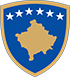 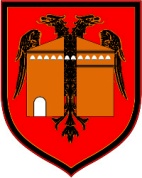 

Në bazë të nenit 49 të Ligjit për Vetëqeverisje Lokale (Ligji Nr. 03/L-040, GZRK numër 28/2008), nenit 32 paragrafi 1 të Statutit të Komunës së Junikut dhe nenit 18 paragrafi 1 i Rregullores së punës së kuvendit të komunës së Junikut, KK- Junik mbanë këtë:

                                                           PROCESVERBAL

Me rastin e mbajtjes së mbledhjes së shtatë të rregullt të kuvendit të komunës së Junikut me datë: 27.07.2018, në ora 14:00, në sallën e KK-Junik.Mbledhjen e hapi dhe e kryesoi z. Muharrem Krasniqi, Kryesues i Kuvendit Komunal të Junikut, i cili fillimisht përshëndeti Kryetarin e Komunës z. Agron Kuçi, Nënkryetarin z. Faik Tofaj, Drejtorët e Drejtorive Komunale, Anëtarët e Kuvendit Komunal – Junik, dhe qytetarët e pranishëm.
 
                                                           Anëtarët prezent:
        1. Muharrem Krasniqi – kryesues, AAK               2. Behare Qestaj – anëtare, AAK               3. Sindije Idrizi – anëtare, AAK             4. Betim Gacaferi – anëtar, AAK                                5. Xhemë Tofaj – anëtar, AAK            6. Albert Gjocaj – anëtar, AAK       7. Dardane Shala – anëtare, AAK         8. Tahir Isufaj – anëtar, LDK       9. Zeqë Hebibi – anëtar, LDK      10. Edona Shehu – anëtare, LDK       11. Erleta Isufaj – anëtare, LDK      12. Lulzim Gacaferi – anëtar, VV      13. Kreshnik Maloku - anëtar, PDK      14. Zenel Maloku – anëtar, i pavarur Mungon : Luljeta Jasiqi – anëtare, VV Kryesuesi z. Muharrem Krasniqi - AAK: konstatoj se në sallë janë gjithsej 14 asamblesit, pra mund të fillojmë mbledhjen e pestë të rregullt të Kuvendit Komunal.Të pranishëm ishin edhe: Kryetari i Komunës së Junikut z. Agron Kuçi, Nënkryetari z.Faik Tofaj, Drejtorë Komunal, përfaqësues të OSBE, qytetarë të Junikut. Rendi i ditës:Shqyrtimi i procesverbalit nga mbledhja e kaluar, Shqyrtimi i parë i rregullores për tatimin mbi pronën e paluajtshme për vitin 2019,Raportimi i të dhënave të përformancës për Komunën e JunikutTë ndryshmeznj. Behare Qestaj – AAK: ne si grup i AAK-PDK, pajtohemi me këtë rend ditez. Tahir Isufaj – LDK: kam disa vërejtje për shkak të përmbajtjes, p.sh. rregullorja për tatimin në pronë tash nuk ka nevojë me u diskutu për të sepse fillon në 2019, qikjo te përformanca është e ditur nuk kemi nevojë, është dashtë për buxhet, qysh janë shpenzimet, ndërtim, rindërtim etjz. Muharrem Krasniqi – Kryesues – AAK: do të jenë edhe ato, këto për tatim në pronë janë procedura që duhet mu kry, edhe për përformancë Kryetari ka bërë kërkesë me shkrim është punë që duhet me u kryz. Lulzim Gacaferi - VV: i kam disa vërejtje sa i përket përformancës, kur të vije kjo pikë i diskutojmë, për pikat tjera nuk kam diçka me shtuz. Muharrem Krasniqi: e hedh në votim rendin e ditës dhe konstatoj se me 10 vota për, 4 abstenime kalonPika e parë e rendit të ditësShqyrtimi i procesverbalit nga mbledhja e kaluarz. Muharrem Krasniqi: unë e kam lexu procesverbalin, është në rregull,nëse dikush ka diçka fjala për ju, atëherë e qes në votim dhe konstatoj se me 14 vota për, 0 kundër, 0 abstenime kalonPika e dytë e rendit të ditësShqyrtimi i parë i rregullores për tatimin mbi pronën e paluajtshme për vitin 2019znj. Suzana Krasniqi – Menaxhere e Tatimit në Pronë: ne edhe këtë vit kemi fillu me procedurat e hartimit të rregullores për vitin 2019, janë formu komisionet kemi shku sipas procedurave të kuvedit, komisioni për vlerësim me këtë përbërje Xhavit Jasiqi – Kryesues, Xhemë Shehu, Florinda Maloku, Ali Gacaferi, Saranda Isufaj anëtar, po ashtu është themelu grupi punues në përbërje prej Suzana Krasniqi – Kryesuese, Arten Hamza – anëtar, Shyqerie Hebibi – anëtare. Komisioni i vlerësimit e ka pa të arsyeshme që edhe këtë vit nuk do të ketë ndryshime në rregulloren e tatimit në pronë, arsye ka qenë edhe ligji që është aprovu në Parlament dhe hyn në fuqi me 1 tetor 2018, ka me pas ndryshime për këtë shkak kemi vendos mos me pas ndryshime në rregullore, po ashtu pas përgjigjes nga ana e komisionit të vlerësimit edhe ne si grup punues të formuar nga Kryetari I Komunës me datë: 18.05.2018 konstatojmë se në bazë të vendimit të kuvendit të datës 30.04.2018 për fillimin e procedurave për hartimin e rregullores së tatimit në pronë për vitin 2019, grupi punues mbajti takim me datë 12.07.2018 dhe pas përgjigjes nga ana e komisionit të vlerësimit të datës 27.06.2018 ku thuhet se një vlesërim i tillë nuk ka nevojë të bëhet për arsyet e cekura më lartë u vendos që të mos ketë ndryshime edhe këtë vit. Po  ashtu ju njoftojmë se vlerësimin e të gjitha kategorive të pronës si pronë bujqësore, rezidenciale, komerciale, industriale do ta bëjë Ministria e Financave nga ekspert të certifikuar duke filluar nga ky vit sapo të hyn në fuqi ligji i ri. Po ashtu e cekem nga komisioni i vlerësimit se kjo rregullore është ndryshuar në vitin 2015 ka hi në fuqi në vitin 2016 me ndryshime ashtu siç e parasheh ligji, ku thuhet komunat e shqyrtojnë dhe e përcjellin vlerën e tregut çdo 5 viteznj. Behare Qestaj: meqenëse grupi punues dhe komisioni vlerësues kanë konstatu se nuk ka nevojë për ndryshime sepse me 1 tetor hin në fuqi ligji i ri, edhe ne si grup e përkrahim që të mos ketë ndryshime. z. Tahir Isufaj: nuk kam diçka për të shtuarz. Lulzim Gacaferi: më mungon materializ. Muharrem Krasniqi: ligji del këtë vit, me atë ligj ka mundësi me u ndryshu tarifat, ne i përshtatim tarifat tona në bazë të ligjit që delz. Zenel Maloku – i pavarur : rreth tatimit në pronë, po më intereson te prona në lagjen “Agim Ramadani”, ajo nuk është pronë e neve banorëve që banojmë aty, po ngarkohemi me tatim e nuk është pronë e jona znj. Suzana Krasniqi: nuk je pronar po je shfrytëzues, kur një person është shfrytëzues tatimohet objekti, për çka vendoset nuk jemi kompetent nez. Zenel Maloku: por ne nuk jemi pronarë, edhe si nuk kemi letra të tyre me pagu aznj Suzana Krasniqi: edhe si nuk je pronar, je shfrytëzuesz. Muharrem Krasniqi: e hedh në votim dhe konstatoj se me 13 vota për, 1 kundër, 0 abstenime kalonPika e tretë e rendit të ditësRaportimi i të dhënave të përformancës për Komunën e Junikutznj. Leonita Jasiqi – Drejtoreshë e Administratës së Përgjithshme: lajmi për çmimin për përformancë më të mire në nivel Kosove është lajmi më i mirë, motivues dhe inkurajues për të gjithë ne, marrë parasysh se Komuna e Junikut përkundër vështirësive të mëdha që i ka pas me një buxhet të vogël por shumë mirë të menaxhuar, ka arrit që për të dytin vit me radhë të marrë çmimin për përformancë më të mirë, ky sukses i atribuohet Kryetarit, Drejtorëve, nëpunësve civil dhe gjithsesi gjithë qytetarëve të Junikut. Për më shumë fjalën ja jap Koordinatorit të përformancës z. Rrustem Pepshiz. Rrustem Pepshi – Zyrtar i IT& Koordinator për përformancë: urime çmimi i parë që e ka fitu Komuna jonë, unë jam koordinator për përformancë me vendim të Kryetarit nga viti 2015, dmth raportoj prej vitit 2015, atëherë kan fillu ndryshimet e para në përformancën komunale, në aplikacionin për përformancë, i kemi 14 fusha dhe 77 tregues, ne në përformancë i themi tregues 77 pyetje që bëhen, secilës pyetje duhet me ja dhënë vlerën, mirëpo krahas vlerës ne duhet me i bashkangjit edhe dokumentet me numër të protokollit se ku i marim ato vlera, p.sh. nëse e cekim se është asfaltuar një rrugë ne duhet qatyne kilometrave që i kemi shënu me ja bashkangjit projektin origjinal nga fillimi deri në fund, krejt raportet, përndryshe nuk pranohet rezultati si i tillë. Nuk po ju mar kohë më shumë, nëse keni diçka jam i gatshëm me u përgjigj.znj. Behare Qestaj: e përgëzoj Rrusten si koordinator, Kryetarin dhe gjithë stafin e tij për Komunën e Junikut kjo është një e arritur shumë e madhe, i përgëzoj dhe uroj që edhe vitet tjera të kemi kësi përformancez. Tahir Isufaj: komunikacionin qysh e ke bo 100%, është e vërtetë që qytetarët furnizohen me ujë, ka kanalizim, ajo është e mirë e natyrës që na ka dhuru natyra, ndryshe përformancat tjera qoftë administrative e tjera nuk janë mirë, kur jemi ne të parët qysh janë komunat tjeraz. Lulzim Gacaferi: te transporti publik, pse se ki cek transporti publiko- privat, nga kur ka Komuna jonë transport publik, është transport publiko privat që i bartë nxënësit nga lagja “ Agim Ramadani” deri te shkolla, por transport publik nuk ka. Shërbimet publike 100%, cfarë shërbimesh, ku jeni ka jetoni ju, unë vij nga Gjermania, çdo muaj jam këtu, jemi ka i shohim qartë gjërat, absurditeti më i madhi që ekziston është që e keni shkru 100%. Kanalizimi 99.95%, pse nuk e ke bo 60% por atë shifër, çka po mendon ti, që ne jena jashtëtokësorë, që nuk shohim, nuk dimë me vlerësu e analizu, është për të ardhur keq. Menaxhimi i mbeturinave 96%, Rrustë qitash po të mar ty po shkojmë nga Pepshi, Gacaferi, Qafa e Shkozës, në lumin Erenik në të gjitha anët ki bërllog deri në fyt, do të doja që komuna jonë të shpallet komuna me përformancë më të mirë jo në Kosovë, por në botë, sepse jam Junikas dhe e du këtë vend, vij nga Gjermania këtu, nuk vij me përfitu për 200Euro sikur vijnë këta tjerët, vij këtu me i ndihmu vendit tim me i mbrojtë interesat e qytetarëve. Uji i pijshëm 93.84% natyrisht e kena sjell na vet, e kanë sjellë banorët e Junikut, tash e menaxhon një firmë tepër e dobët, ujësjellsin që e përdorim është ujësjellës që me pare të baballarëve tanë e kena sjell në Junik, nuk ka na pru Hidrodrini. Sa i përket menaxhimit të mbeturinave, kompania që është përkatëse kur të vjen me i marrë ato mbeturina e ngurmon krejt Junikun me një aromë shumë të keqe, me një kamion që është i pëlcitur përfundi, që e flliqë asfaltin e ti e ke bo 78% menaxhimi i mbeturinave, është për keqardhje kjo, as 20% nuk është në rregull. Ki mbeturina nëpër krejt Junik. Mu nuk më mjafton që Komuna jonë të shpallet më e mira vetëm në teori, mua më mjafton të jetë edhe në praktikë. Parkingje publike 70%, ku ka Juniku parkingje publike, publiko privat po, por jo publike, e ki një shenjë të komunikacionit këtu të vendosne që është e ndaluar me i parku automjetet e ju si komune ma quani këtë parking publik. Planifikimi urban 51.66% , ku është ky planifikim është e bllokuar qendra, gjithçka është e bllokuar, sinqerisht po ju them duajeni vendin tuaj, punoni për të mirën e Junikut, leni interesat partiake e klanore. z. Rrustem Pepshi: ti ato shqetësime që i the, nuk përfshihen në tregues që janë këtu, unë e kam pru edhe dosjen me vete, mundeni me e shfletu dhe me i pa treguesit. Po nisem te transporti publik, e kemi pas shqetësim ne disa komuna të vogla p.sh. Juniku, Hani i Elezit, Istogu, Kaçaniku, Kamenica, Podujeva, i mora disa komuna më të mëdha që nuk kanë transport publik, çka me shti na në këta tregues, mandej na ka ardh udhëzimi i pullës, ku thuhet nëse komuna bën ndonjë transport publik, çfardo transporti, ju keni me e shti në raport të përformancës, në këtë rast komuna e Junikut shpallë tender dhe bën transportin e nxënësve jo vetëm në territorin e komunës së Junikut, por edhe në pjesë të Gjakovës ka bo transport dhe ne e kemi fut aty, bashkangjitur e kemi edhe tenderin komplet dosjen e tenderit nga fillimi deri në fund, ata në Qeveri e kanë pa si rezultat i saktë, bëhet transporti publik për nxënës, në bazë të kësaj është vlerësu me 100%. Te shërbimet publike, pyetjet që janë i kemi shumë të sakta, sepse ata kërkojnë p.sh a është kriju plani i punës për shërbime publike, pyetjet që na i dërgojnë ata ne nuk mundemi me i ndryshu, ne i bashkangjesim komplet të dhënat, kjo dosje komplet auditohet, nëse ata gjejnë parregullsi ata i rekomdandojnë Ministrisë se kjo fushë nuk ka dokumente, ose nuk është e plotësuar si duhet, ose kan rrejt për fushën e caktuar , është e pa bazë dhe ta qesin atë poshtë, kjo kalon në 3-4 komisione edhe te Auditori i Përgjithshëm deri sa të vjen te rezultati final. Te kanalizimi, jemi komunë me fat që e kemi kanalizimin, nuk e di që nuk ka kanaizim ka fillu shumë herët është përfundu, nuk e di që është ndonjë pjesë e Junikut pa kanalizim, përveç ndonjë pjesë larg nga qendra. Te emergjencat jemi dal shumë mirë. Menaxhimi i mbeturinave janë pyetjet ku thotë: sa ekonomi familjare janë në territorin e Junikut, ne duhet me e cek sipas Entit të Statistikave që vijnë, p.sh. janë 804 ekonomi familjare, pyetja tjetër thotë sa janë të kyqura në mbeturina. Unë e pranoj faktin se nuk është mirë çka po shohim në rrethinë të Junikut, mbeturinat që po i gjuajm ne vet qytetarët, mirëpo ato nuk përfshihen në pyetje këtu, asnjë nuk është për deponitë ilegale, janë vetëm për menaxhimin e mbeturinave të cilin e bën një kompani private, ne e kemi për obligim me ju adresu me një kërkesë zyrtare me nr të protokollit, ata na i bijnë të dhënat dhe ne i fusim në formular. Te uji i pijshëm, kemi ujë por për fat të keq menaxhohet nga një kompani jo Junikase, unë mesa di Kryetari veç i ka nisë procedurat për themelimin e një kompanie publike në Komunën e Junikut, edhe në këtë rast ne i adresohemi kompanisë Hidrodrini me të gjitha pyetjet, një prej pyetjeve është sa mostra të analizave të ujit i bën kompania private, ata na kthejnë përgjigje dhe mostrat, ne i vendosim aty dhe del rezultati, sa m3 ujë janë shpenzuar këtë vit, ne i fusim të dhënat, ata i vlerësojnë. Ne nuk i qesim me përqindje këtu, vetëm i fusim të dhënatz. Lulzim Gacaferi: nuk po dyshoj në anën profesionale të atyre, por të juajen z. Rrustem Pepshi: uji i pijshëm menaxhohet nga dikush tjetër, ne e kemi bërë një kërkesë të cilën mundem tash me ta jep dhe përgjigjen të cilen e kemi marrë nga Peja, ndërsa kanalizimin që është i përfshirë e marrim në Urbanizëm dhe e dërgojmë, asnjë pyetje nuk është sa është jashtë kanalizimit edhe sa janë të shtuara të reja, p.sh. rruga në Goqaj e kemi shtu si të re. Këto të dhëna regjistrohen atje, mbesin, performanca është periodike nuk i raportojmë të dhënat e njejta. z. Zeqë Heibi – LDK: qysh mundeni me e marrë ashtu, kur midis qendres së Junikut janë të pa kyqur në kanalizim, p.sh. edhe te lagjja jeme nuk ka kanalizim, a pagun tatim në pronë ti sikur paguaj unë z. Rrustem Pepshi: nuk është kompetencë e jemja kjo, unë po ju tregoj e raportoj vetëm pjesën që është shtuar, nëse këtë vit apo tjetrin vjen ka ju kanalizimi une kam me e shtu vetëm atë pjesë që është ardhë ka ju z. Lulzim Gacaferi: te transporti publik, pse nuk e ki cek që është vetëm për nxënës, jo për qytetarë sepse asnjë familjarë i joni nuk e frekuenton atë transport publik. E dyta, të gjitha anët janë të mbushura me mbeturina, pse nuk meret kompania në fjalë me këto mbeturina, a jeni ju kompetent për këto gjëra, ju që paguheni me paratë e taksapaguesve tanë, por rrini nëpër kafe të gjithë drejtorat i ki në kafeznj. Leonita Jasiqi: mos na përzi krejtvez. Lulzim Gacaferi: kërkoj falje, gjinisë femërore nuk i referohem kurrë, e tërheki fjalën për gjininë femërore z. Betim Gacaferi – AAK: unë dashta me ndërhy te grumbullimi i mbeturinave, unë Lulzimi dhe Xhema e përfaqësojmë lagjen Gacafer, sinqerisht po kemi shumë ankesa prej banorëve të lagjes sonë për grumbullimin e këtyre mbeturinave, nga era sidomos, ju kisha lut me marrë masa z. Lulzim Gacaferi: sa po mundem me e kuptu, krejt ky material që po e prezanton Rrustemi është një kamuflim, një mashtrim karshi qytetarëve të Junikutz. Muharrem Krasniqi: jo je gabimz. Lulzim Gacaferi: kompania në fjalë vjen 1-2 herë në muaj i merr 2 kontenjera mbeturina dhe nuk e pastron Junikun, kryeni punën tuaj me nderëz. Rrustem Pepshi: a ka nderë më të madh sesa me u shpallë i pari në KosovëPika e katër e rendit të ditësTë ndryshmez. Muharrem Krasniqi: z. Tahir Isufaj ka bërë kërkesë në KPF, ka ngritë prapë çështjen e pronës te Ereniku dhe punimet në tokën bujqësore në lagjen “Agim Ramadani” z. Hasan Krasniqi – Drejtor i Urbanizmit: ne jemi dal në terren, rrethimi i parcelës është pranë shtratit të Lumit Erenik, nuk du të kthehem te ajo se qysh është bërë pronarë, ne e dim se me airoinqizimin e vitit 1981 shumë qytetarë kanë përfitu prona komunale, do të raportoj vetëm për atë që është në regjistrin zyrtar, ish Kryetari është dashtë me e ditë që shtrati i lumit Erenik është i ngushtuar tej mase dhe në atë vend pronari ka rrethu vetëm pronën e vet. Për pikën e dytë me ka ardhë një kërkesë nga Florim Shala për ndërrim të kulturës, me një projekt ideor për ndërtimin e një lagje të banimit, kërkesa me ka ardh pasi është shpërnda materiali për KPF, jemi duke e shqyrtu në Drejtori nëse i kalon procedurat tona dhe në Bordin e Drejtorëve, do ta keni pikë të rendit të ditës në Kuvend për ndërrimin e kulturës së asaj toke bujqësore. Në planin zhvillimor komunal, në atë pjesë lejohet ndertimi. z. Tahir Isufaj: këtu dikush po paraqitet si dyfytyrësh, unë nga fillimi kam sinjalizuar, zyrtarët komunal kanë thënë që vetëm po rrafshohet toka, këta e kanë ditë para atij që është shku me bagera atje, ky është një degjenerim, nuk jam as unë kundër ndërtimit, por me letra, për çka e kemi komunën e administratën, e tash po del e thotë ka me u bo një lagje, atëherë se ka ditë, e unë e kam ditë z. Muharrem Krasniqi: nuk është mirë me pas punime pa u lëshu lejaz. Hasan Krasniqi: asnjë ndërtim deri tash nuk është, nuk ju ka ndrru kultura ende z. Tahir Isufaj: ai e ka urbanizu aty, komuna e Junikut veç ka kqyr sepse jeni të varur nga një njeriz. Zenel Maloku: atje ka kërkesa me u ble pllaca nga qytetarët, i ka letrat për atyz. Tahir Isufaj: sa kam dëgju, është mbajtë një takim me qytetarë, unë si anëtarë i asamblesë nuk kam qenë i informuarz. Muharrem Krasniqi: anëtarëve të asamblesë nuk i kam dërgu askujt ftesë, sepse ka qenë publikez. Tahir Isufaj: nëse është mbajt a bën me e pa numrin e qytetarëve dhe kërkesat e tyre, aty duhet me i organizu qytetarët, me ardhë me kqyr a ka pas premtime a janë mbajtëznj. Leonita Jasiqi: me ligjin për Vetqeverisje Lokale, Kryetari është i obliguar që dy herë në vit të mbajë takime publike me qytetarë, zakonisht njoftimet bëhen në web faqen e komunës, në vendet e frekuentuara dhe në Facebook-un zyrtar të komunës, aty njoftohen të gjithë qytetarët me kohë. Pjesëmarrja e qytetarëve është aq sa është, nuk jemi aq të kënaqur por nuk mundemi me e bo më të madhe.z. Lulzim Gacaferi: si këshilltar i kuvendit nuk kam marrë ftesë, e kam përcjell web faqen e komunës, e kanë bo një shpalljen një ditë para takimit, kanë qenë 15 punëtorë të komunës dhe asnjë qytetarë nuk ka qenë, do ta merni bileten kthyese, diçka nuk është në rregull me juve që nuk kanë ardhë qytetarët e Junikut z. Tahir Isufaj: unë konsideroj që është takim i dështuar, kqyrni organizone një tjetërz. Muharrem Krasniqi: për grupin punes për planin e punës së kuvendit, kryesuesi i kuvendit, KPF-së, kryesuesi i komitetit për komunitete janë anëtarë të grupit punues duhet edhe një nga AAK-PDK, një nga LDK, një nga VV, edhe një përfaqësues i OJQ-ve.znj. Behare Qestaj: nga grupi jonë e propozojmë Betim Gacaferiz. Tahir Isufaj: e propozojmë Zeqë Hebibiz. Lulzim Gacaferi: unë jamz. Muharrem Krasniqi: pra këta janë anëtarët:Muharrem Krasniqi – Kryesues i Kuvendit dhe KPFDardana Shala – Kryesuese e Komitetit për KomuniteteBetim Gacaferi – AAK-PDKZeqë Hebibi – LDKLulzim Gacaferi – VVNga OJQ e gjejmë një që është më aktive, kush për, konstatoj se me 14 vota për, 0 kundër, 0 abstenime kalon z. Tahir Isufaj: tash kanë fillu dasmat, asnjë përfaqësues i Policisë nuk qenka, është shqetësim i jemi veç kanë fillu ato çitjet pa kontrollë, unë jam njohës i mirë i armatimit, çdo fishek që shkon nalt dikun ka me ra merre me mend me na ndodh diçka edhe nuk e di çfarë kënaqësie është ajo ,policia duhet me marrë masa sikur në vendet tjera, krejt ajo krismë dje dhe sipas të gjitha gjasave asnjë levizje nuk e ka bo policia, tjetra hajnitë veç kanë fillu me të madhen, më duket edhe një rast i pa pelqyer ka ndodh në qendër të Junikut, që ne nuk e kemi pas zakon këtë, duhet me qenë më vigjilent policia dhe ta dimë a janë duke punuar diçka apo veç dalin në komunikacion qaty z. Muharrem Krasniqi: do ti përcjelli këto shqetësime me vend në Komisionin Komunal për Siguri në Bashkësiz. Zenel Maloku: të çështja e rrugës, te emergjencat rruga ju ka dëmtu shumë qytetarit Demë Gjocaj, unë e di që nuk ju ka jep asnjë send hiç nga emergjencat, mirë ka qenë mos me e lënë anash. Po ashtu kemi kërku edhe mandatin e kaluar që qendra të jetë e mbuluar me kamera, sepse nëse bëhet një hajni apo diçka është ndihmë edhe për policinë edhe për qytetarët me qenë kamerat z. Myrtë Velijaj – Drejtor i Shërbimeve Publike: me Demën jam taku disa herë, ja kam sqaru si është gjendja, me të vërtetë rruga është e dëmtuar, vërshimet e bëjnë të vetën, ne kemi intervenu në atë kohë në shumë vende te Dema nuk kemi mujt, e kemi hap një tender dhe do të rregullohet sapo të jetë mundësia e parë edhe asfaltim do të ketë z. Lulzim Gacaferi: sa i përket sigurisë është situata shqetësuese, thojshin për djalin e Giqës, tash ai person është në burg, siguria është në nivelin më të ulët që ekziston është për të ardhur keq, policinë çdo ditë i sheh nëpër kafiteri, çka është esenciale i kam përcjell i kam në foto se çdonjëri nga ta e konsumon alkoolin gjatë shërbimit të tyre. Qëndrova disa orë mbrëmë në lokalin e Isuf Hebibit është për të ardhur keq gjendja, do të doja të jetë komandati i policisë këtu t’ia them edhe atij këto fjalë. Do të ishte mirë ti sjellin disa policë shtesë në Junik, djem të ri që janë të përgatitur edhe fizikisht, ta bëjmë si kërkesë nez. Muharrem Krasniqi: ato janë politika të policisëz. Zenel Maloku: Drejtori e ceki për të Dema, unë prapë po lidhem në atë bisedë, kish me qenë mirë me e lënë një rrugë tjetër me mungesë, sesa me e lënë rrugën e Demës, sepse ky është vetëm në Gjocaj ky duhet ta ketë përkrahjen më të madhe sesa një lagje z. Xhemë Tofaj – AAK: për rrugë të Demës, kush e ka vlerësu apo si ka hi në tender pa vlerësimz. Myrtë Velijaj: nuk është në tender, ka dal tenderi për mirëmbatje dhe riparim të rrugëve, kompanitë nuk hinë në punime pa dalë tenderi sepse vërshimet ju kanë sjellur punë shtesë, dje ka pas vërshime në Jasiq-Gjocaj për momentin e ka blloku rrugën këto janë të paparashikueshmeznj. Leonita Jasiqi: meqenëse është fillu procedura për hartimin e rregullores për Menaxhimin e Varrezave, nuk i keni sjellë emrat ende për grupin punues, ju lutem t’i sjellni 3 emrat nga kuvendi apo si është përfaqësimi i partive politike, në mënyrë që të vazhdohet tutje me punë z. Zenel Maloku: e kam edhe një kërkesë për shtëpinë e shëndetit, që sa më shpejtë të merren masa të kryhen analizat e qytetarëve në shtëpi të shëndetit, e jo jashtë shtëpisë me u dënu qytetarët me pagesëz. Lulzim Gacaferi: e kam pas cek para kësaj here për Lumin Erenik naltë në Tofaj, Drejtor a i keni marrë masat e duhura lumin me e kthy në gjendjen si ka qenë, pastaj lumi Erenik poshtë të Arasha që është dëmtu nga vërshimet kompania a e ka përfundu punën, a e kanë riparu dhe a keni formu komision që mund ta bëj vlerësimin e atyre dëmeve. Me ke premtu që ki me i dërgu komisionerat e tu atje para dy muajvez. Myrtë Velijaj: poshtë do të rregullohet, naltë nuk do të ketë investimez. Lulzim Gacaferi: jo investime, por njerëzit e kanë dëmtu lumin gjatë qeverisjes tuaj qe 8 vite, ne qytetarët duam që lumin ta kthejmë si ka qenë, ju e keni për obligim ti merni masat e duhura, edhe me e paditë kompaninë në fjalë pa marrë parasysh kush e ka bërë. E dyta herë që po e ceki ose kryne punën tuaj ose jepni krejt Drejtorat dorëheqje. Tash për Arsim, a e ke pa Drejtor, koshat e basketit që luajnë fëmijët tanë, edhe ulëset që e kqyrin futbollin, a i ke pa që janë prishë, a e keni marrë ndonjë masë, a e keni diskutu ndonjëherë me drejtorin me i thënë që ti nuk je ka e kryn punën si duhet në arsim,  e duhet me shku në shtëpi, a e din sa profesora i ke pa diplomë univesitare që u jepin fëmijëve tonë mësim që janë dalë fëmijët tonë analafabeta, çfarë pune jeni ka boni, ikni nga aty lëshojani tjervez. Fatos Shala – Drejtor për Arsim, Kulturë, Rini dhe Sport: sa i përket drejtorave konkursi ka qenë, tash presim rizgjedhjen ose zgjedhjen e drejtorit të ri, zyra e Kryetarit e ka qitë konkursin. Sa i përket investimeve janë të planifikuara 10.000Euro kapitale, janë të planifikuara me u rregullu, karrikat dhe drasat e koshave në shkollë fillore dhe të mesme, dy i kemi në Miroc ato objekte janë pak të vjetra, edhe në shkollën fillore një trotuarë prej sallës së sporteve dhe disa ulëse të reja, salla e arsimtarëve ka qenë e dëmtuar nga pikja është dëmtuar kemi me e rregullu. Prej arsimtarëve që janë në punë mbi 90% janë me kontrata të përhershme, një person nuk po e ceki me emër është i diplomuar, kontratat e përhershme nuk mundem me ja nënshkru nëse nuk është i kualifikuar dhe nuk e ka normativen së paku gjysëm normative e një vit përvojë punez. Lulzim Gacaferi: a mundemi t’ia lejojmë vetës sonë veç të shikojmë ata njerëz të cilët i kanë marrë diplomat me intervenime z. Muharrem Krasniqi: nuk mundesh ti me e vlerësu këtë z. Lulzim Gacaferi: duhet të hapet konkursi dhe të pranohet kush e meriton, i ki 30 djem e çika të Junikut me fakultet që bredhin pa punë, i ki tjerët që kanë hy aty pa konkurs, nga drejtori i arsimit e deri te puntoret teknik pa konkurs janë hiz. Fatos Shala: ne e hapim konkursin, p.sh. nëse kërkohet matematicient e nuk ka kandidat, na lejohet me e pranu dikon që është i përafërt deri me 31 gusht, asnjë kontratë nuk është e përhershme nëse kandidati nuk është i kualifikuar në atë normativz. Lulzim Gacaferi: i keni bo drejtora vëllëzerit e juajz. Tahir Isufaj: pse me e hap konkursin zyra e Kryetaritz. Fatos Shala: kam qenë me disa obligime familjare dhe Kryetari mundet me marrë vendime në emër tonin, unë jam këshilltarë i tij z. Zenel Maloku: nuk është e drejtë trotuari me u bo parking i kerreve, e kam kërkesë që të lirohet trotuari mos të pengohen nxënësitznj. Edona Shehu – LDK: a është e caktuar sa thasë i mer kompania për mbeturina brenda muajit, sepse muajin e kaluar kur e kanë marë thanë nuk bën më shumë se 3 thasëz. Muharrem Krasniqi: emrat për rregulloren e menaxhimit të varrezavez. Xhemë Tofaj: Behare Qestajz. Tahir Isufaj: Shpejtim Gacaferiz. Lulzim Gacaferi: Afrim Hoxhënz. Muharrem Krasniqi : kush është për këta emra, konstatoj se me 14 vota për, 0 kundër, 0  abstenime kalojnë, me kaq i mbylli punimet e kësaj seanceMbledhja përfundoi me punë në ora 15:05Procesmbajtës:                                                                                     Kryesues i Kuvendit:z. Turim Ganijaj                                                                                 z. Muharrem Krasniqi_______________                                                                        ________________________REFERENC-Ë:Numër: 07 – 07/18PËR/ZA/TO:Anëtarët e Kuvendit Komunal JunikNGA/OD/FROMMuharrem Krasniqi - Kryesues i Kuvendit Komunal JunikDATË/A27.07.2018TEMA/SUBJEKAT/SUBJECTProcesverbal